Вариант 1.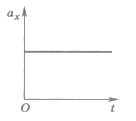 На рисунке представлен график зависимости проекции ускорения тела от времени. Какой график зависимости проекции скорости vx от времени t может соответствовать этому графику?По графику зависимости проекции скорости велосипедиста vx от времени t определите модуль его ускорения а в течение первых трёх секунд движения.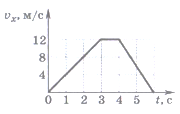 По графику к заданию 2 определите среднюю скорость велосипедиста за 6 с.На поверхность диска с центром в точке О нанесли две точки А и В (причём ОB — ВА), и привели диск во вращение с постоянной линейной скоростью. Как изменяется угловая скорость, частота и центростремительное ускорение при переходе от точки А к точке В? Для каждой величины определите соответствующий характер изменения.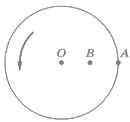 Физическая величина	Характер измененияугловая скорость	1) увеличивается Б) частота	2) уменьшаетсяцентростремительное ускорение	3) не изменяетсяТеннисный мяч, брошенный горизонтально с высоты 4,9 м, упал на землю на расстоянии 30 м от точки бросания. Каковы начальная скорость мяча и время его полёта?Тело свободно падает с высоты 24,8 м. Какой путь оно проходит за последние 0,5 с падения?С высоты 10 м без начальной скорости падает мяч. Одновременно с высоты 5 м вертикально вверх бросают другой мяч. С какой начальной скоростью брошен второй мяч, если они столкнулись на высоте 1 м над землёй?Вариант 2.Наездник проходит первую половину дистанции со скоростью 30 км/ч, а вторую — со скоростью 20 км/ч. Какова средняя скорость наездника на дистанции?На рисунке представлен график зависимости проекции скорости тела vx от времени t. Какой график движения может соответствовать этой зависимости?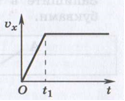 Какой график зависимости проекции ускорения тела ах от времени t соответствует графику зависимости проекции его скорости от времени, приведённому в задании 2?Некоторое тело движется по окружности. Как изменятся линейная скорость движения тела, центростремительное ускорение и угловая скорость, если увеличится радиус вращения при неизменном периоде вращения тела.Для каждой величины определите соответствующий характер изменения.Физическая величина	Характер изменениялинейная скорость	1) увеличивается Б) частота                                                          2) уменьшается В) центростремительное ускорение               3) не изменяется5. Какой путь проходит свободно падающая капля за третью секунду от момента отрыва?6. Упругий шар падает вертикально на наклонную плоскость со скоростью 5 м/с. На каком расстоянии от точки касания шар второй раз ударится об эту плоскость? Угол наклона плоскости к горизонту равен 30°.7. Тело брошено горизонтально с начальной скоростью 3 м/с с горы, угол наклона которой равен 45°. Через какое время тело упадёт на склон горы?Вариант 3.Велосипедист проезжает первую треть пути со скоростью 5 км/ч, а весь оставшийся путь — со скоростью 15 км/ч. Чему равна средняя скорость велосипедиста на всём пути?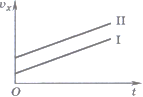 На рисунке представлены графики зависимости проекции скорости от времени для двух тел. Сравните ускорения, с которыми двигались эти тела.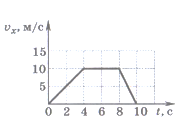 По графику зависимости проекции скорости велосипедиста vx от времени t определите путь, пройденный им за 10 с.Камень брошен вертикально вверх. Сопротивление воздуха можно считать пренебрежимо малым. Как меняются с увеличением высоты модуль ускорения и проекция скорости камня? Для каждой величины определите соответствующий характер изменения.Физическая величина	Характер измененияА) модуль ускорения                                1) увеличиваетсяБ) проекция скорости	2) уменьшается                                                                     3) не изменяется5. Камень, брошенный горизонтально с крыши дома со скоростью 15 м/с, упал на землю под углом 60° к горизонту. Какова высота дома? (Принять g = 10 м/с2.)6. Тело падает без начальной скорости с высоты 45 м. Найдите среднюю скорость тела на второй половине пути.7. Жук ползёт по дорожке со скоростью 0,025 м/с. На расстоянии 3 м от жука за ним начала прыгать лягушка со скоростью 0,5 м/с под углом 30° к горизонту. Через какое время лягушка догонит жука? Промежутком времени между прыжками пренебречь.Вариант 4.Первую половину пути турист прошёл со скоростью 5 км/ч, а вторую — со скоростью 7,5 км/ч. Чему равна средняя скорость его движения на всём пути?На рисунке представлен график зависимости проекции скорости тела vx от времени t. Какой из участков графика соответствует равномерному движению тела? Почему?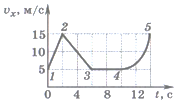 По графику к заданию 2 определите модуль ускорения тела и путь, пройденный телом, на участке 2 - 3.Камень падает с некоторой высоты без начальной скорости. Сопротивление воздуха можно считать пренебрежимо малым. Как меняются с уменьшением высоты модуль ускорения и проекция скорости камня? Для каждой величины определите соответствующий характер изменения.Физическая величина	Характер измененияА) модуль ускорения	1) увеличиваетсяБ) проекция скорости	2) уменьшается                                                                   3) не изменяется5. Тело брошено вертикально вверх со скоростью 30 м/с. На какой высоте и через какое время модуль скорости тела будет в 3 раза меньше, чем в начале подъёма? (Принять g = 10 м/с2.)6. Самолёт летит на высоте 500 м со скоростью 72 км/ч. С самолёта сбросили вымпел на судно, которое движется со скоростью 18 км/ч навстречу самолёту. На каком расстоянии от судна (по горизонтали) нужно сбросить вымпел? (Принять g = 10 м/с2.)7. С какой высоты свободно падало тело без начальной скорости, если средняя скорость падения 2,45 м/с?